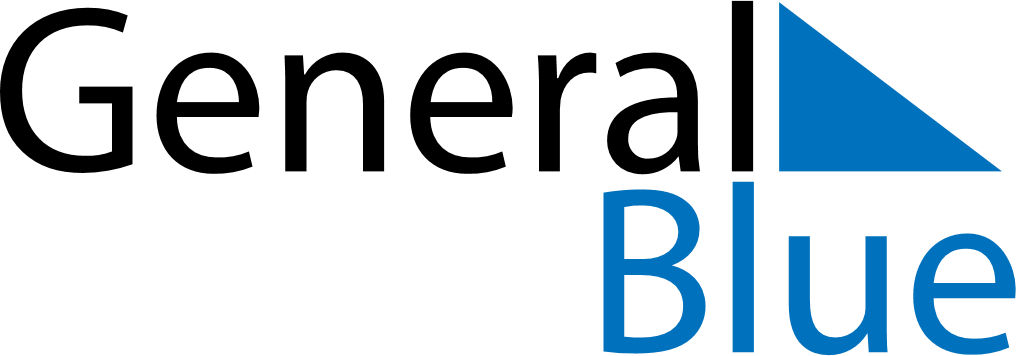 December 2024December 2024December 2024December 2024December 2024December 2024Parauapebas, Para, BrazilParauapebas, Para, BrazilParauapebas, Para, BrazilParauapebas, Para, BrazilParauapebas, Para, BrazilParauapebas, Para, BrazilSunday Monday Tuesday Wednesday Thursday Friday Saturday 1 2 3 4 5 6 7 Sunrise: 5:55 AM Sunset: 6:22 PM Daylight: 12 hours and 26 minutes. Sunrise: 5:55 AM Sunset: 6:22 PM Daylight: 12 hours and 26 minutes. Sunrise: 5:55 AM Sunset: 6:22 PM Daylight: 12 hours and 27 minutes. Sunrise: 5:56 AM Sunset: 6:23 PM Daylight: 12 hours and 27 minutes. Sunrise: 5:56 AM Sunset: 6:23 PM Daylight: 12 hours and 27 minutes. Sunrise: 5:56 AM Sunset: 6:24 PM Daylight: 12 hours and 27 minutes. Sunrise: 5:57 AM Sunset: 6:24 PM Daylight: 12 hours and 27 minutes. 8 9 10 11 12 13 14 Sunrise: 5:57 AM Sunset: 6:25 PM Daylight: 12 hours and 27 minutes. Sunrise: 5:58 AM Sunset: 6:25 PM Daylight: 12 hours and 27 minutes. Sunrise: 5:58 AM Sunset: 6:26 PM Daylight: 12 hours and 27 minutes. Sunrise: 5:58 AM Sunset: 6:26 PM Daylight: 12 hours and 27 minutes. Sunrise: 5:59 AM Sunset: 6:27 PM Daylight: 12 hours and 28 minutes. Sunrise: 5:59 AM Sunset: 6:27 PM Daylight: 12 hours and 28 minutes. Sunrise: 6:00 AM Sunset: 6:28 PM Daylight: 12 hours and 28 minutes. 15 16 17 18 19 20 21 Sunrise: 6:00 AM Sunset: 6:28 PM Daylight: 12 hours and 28 minutes. Sunrise: 6:01 AM Sunset: 6:29 PM Daylight: 12 hours and 28 minutes. Sunrise: 6:01 AM Sunset: 6:29 PM Daylight: 12 hours and 28 minutes. Sunrise: 6:02 AM Sunset: 6:30 PM Daylight: 12 hours and 28 minutes. Sunrise: 6:02 AM Sunset: 6:30 PM Daylight: 12 hours and 28 minutes. Sunrise: 6:02 AM Sunset: 6:31 PM Daylight: 12 hours and 28 minutes. Sunrise: 6:03 AM Sunset: 6:31 PM Daylight: 12 hours and 28 minutes. 22 23 24 25 26 27 28 Sunrise: 6:03 AM Sunset: 6:32 PM Daylight: 12 hours and 28 minutes. Sunrise: 6:04 AM Sunset: 6:32 PM Daylight: 12 hours and 28 minutes. Sunrise: 6:04 AM Sunset: 6:33 PM Daylight: 12 hours and 28 minutes. Sunrise: 6:05 AM Sunset: 6:33 PM Daylight: 12 hours and 28 minutes. Sunrise: 6:05 AM Sunset: 6:34 PM Daylight: 12 hours and 28 minutes. Sunrise: 6:06 AM Sunset: 6:34 PM Daylight: 12 hours and 28 minutes. Sunrise: 6:07 AM Sunset: 6:35 PM Daylight: 12 hours and 28 minutes. 29 30 31 Sunrise: 6:07 AM Sunset: 6:35 PM Daylight: 12 hours and 28 minutes. Sunrise: 6:08 AM Sunset: 6:36 PM Daylight: 12 hours and 28 minutes. Sunrise: 6:08 AM Sunset: 6:36 PM Daylight: 12 hours and 28 minutes. 